КОДЕКС ПОВЕДІНКИ ДЛЯ ПІДРЯДНИКІВ: ЕТИЧНІ ПРИНЦИПИ І СТАНДАРТИ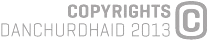 У цьому Кодексі поведінки Організація-замовник викладає етичні принципи та стандарти, якими повинні керуватися і яких слід дотримуватись підрядниками. Організація-замовник – це правозахисна організація, яка захищає права людей на гідне життя та рівність, і ми очікуємо, що наші підрядники діятимуть соціально відповідально, поважаючи права людини, трудові права та принцип збереження навколишнього середовища.Цей Кодекс поведінки відповідає рекомендаціям Данської ініціативи з етичної торгівлі (DIEH), принципам Глобального договору ООН та Керівним принципам ECHO щодо закупівель задля надання гуманітарної допомоги 2011 року.Загальні умовиКодекс поведінки є застосовним до всіх підрядників, які постачають товари, послуги та виконують роботи для наших операцій та проєктів. Він визначає вимоги до підрядників, згідно з якими тим слід діяти відповідно до чинного законодавства та поводитися відповідально, етично та сумлінно. Ці вимоги мають на увазі вживання відповідних заходів належної обачності для мінімізації несприятливого впливу на принципи дотримання прав людини і трудових прав, збереження навколишнього середовища та боротьби з корупцією. Підписуючи Кодекс ділової етики, підрядники погоджуються виявляти належну обачність і ставити етику на чільне місце у своїй діяльності.Положення про етичні стандарти є швидше мінімальною, ніж максимальною добіркою стандартів. Також слід дотримуватися міжнародних та національних законів, і якщо положення законів та стандарти Організації-замовника стосуються того самого питання, слід застосовувати стандарти, які мають вищий статус.Підрядник несе відповідальність за забезпечення того, щоб його підрядники та субпідрядники дотримувалися етичних вимог та стандартів, викладених у цьому Кодексі поведінки.Організація-замовник визнає, що впровадження етичних стандартів та забезпечення етичної поведінки в нашому ланцюжку постачання – це безперервний процес та довгострокове зобов’язання, за виконання якого ми також несемо відповідальність. Для досягнення високих етичних стандартів ми готові до діалогу та співпраці з нашими підрядниками. Крім того, ми, своєю чергою, очікуємо від наших підрядників відкритості та готовності до діалогу.Небажання співпрацювати чи серйозні порушення Кодексу поведінки призведуть до відхилення пропозицій чи розірвання договорів.Права людини та трудові праваПідрядники повинні захищати та просувати принципи захисту прав людини і трудових прав та активно працювати над вирішенням проблемних питань у міру їх виникнення. Щонайменше, вони повинні дотримуватися національного законодавства й активно працювати над забезпеченням відповідності міжнародним стандартам та положенням у галузі прав людини і трудових прав:Дотримання прав людини та трудових прав (Міжнародний білль про права людини, Декларація МОП про основні принципи та права у світі праці та Керівні принципи ООН у сфері підприємницької діяльності та прав людини):Головні принципи Міжнародного білля про права людини полягають у тому, що всі люди народжуються вільними та рівними у своїй гідності та правах у всіх сферах життя. Кожен має право на життя, свободу, гідність, свободу та особисту недоторканність. Підрядники не повинні нехтувати своїм обов’язком підтримувати та просувати такі права у відносинах зі співробітниками, підрядниками, субпідрядниками та суспільством, в якому вони працюють.Заборона експлуатації дитячої праці (Конвенція ООН про права дитини та МОП №138 та №182):Підрядники не повинні займатися експлуатацією дитячої праці та мають вживати необхідних заходів для запобігання використанню дитячої праці. Дитина визначається як особа віком до 18 років; діти не повинні бути задіяні на роботах, які ставлять під загрозу їхнє здоров’я, безпеку, розумовий та соціальний розвиток та навчання. Діти віком до 15 років (у країнах, що розвиваються – 14 років) не можуть залучатися до звичайної праці, але діти старше 13 років (у країнах, що розвиваються 12 років) можуть залучатися до легкої праці, якщо вона не заважає обов’язковій шкільній освіті і не шкодить їхньому здоров’ю та розвитку.Робота обирається вільно (МОП №29 та №105):Підрядники не повинні використовувати примусову або кабальну працю та мають поважати право працівників звільнитися від свого роботодавця.Свобода асоціації та право на ведення колективних переговорів (МОП №87, №98 та №154):Підрядники повинні визнавати право працівників вступати в профспілки або створювати їх, та вести колективні переговори, а також використовувати відкритий підхід до діяльності профспілок (навіть, якщо ця сфера обмежується національним законодавством).Виплачується мінімальна заробітна плата (МОП №131):Щонайменше, підрядники повинні дотримуватись національних стандартів виплати мінімальної заробітної плати або стандартів виплати заробітної плати МОП. Окрім того, потрібне забезпечення прожиткового мінімуму. Прожитковий мінімум залежить від конкретних обставин, але завжди має задовольняти базові потреби людини, забезпечуючи її їжею, дахом, одягом, доступом до охорони здоров’я та освіти, а також забезпечувати дискреційний дохід.Недискримінація у сфері зайнятості (МОП №100 та №111 та Конвенція ООН про дискримінацію щодо жінок):Підрядники не повинні дотримуватися принципу дискримінації під час найму, виплати заробітної плати, звільнення, виходу на пенсію та доступу до навчання або просування по службі за ознакою раси, національного походження, касти, статі, сексуальної орієнтації, політичної приналежності, інвалідності, сімейного стану чи статусу ВІЛ-інфікованого.Заборона жорстокого чи нелюдського поводження з працівниками (МОП №105):Підрядники за жодних обставин не можуть використовувати фізичне насильство, дисциплінарні покарання, сексуальні домагання, загрози сексуального та фізичного насильства та інших форм залякування та жорстокого поводження.Умови праці повинні бути безпечними та гігієнічними (МОП №155 та №168):Підрядники повинні забезпечити для своїх співробітників адекватний рівень безпеки й гігієни праці та вжити належних заходів для запобігання нещасним випадкам та заподіянню шкоди здоров’ю, пов’язаних з роботою або таких, що виникають у ході роботи.Робочий день не повинен бути надмірно довгим (МОП №1, №14, №30 та №106):Підрядники повинні забезпечити відповідність тривалості робочого дня національному законодавству та міжнародним стандартам. 7-денний робочий тиждень повинен мати не більше 48 робочих годин, при цьому працівники мають отримувати один вихідний на тиждень. Понаднормова робота повинна компенсуватися, бути обмеженою та добровільною.Постійна зайнятість та робота за трудовим договором (МОП №143, №183 та №132):Вся робота повинна виконуватися на основі трудових відносин, визнаних шляхом укладання договорів у письмовій формі, встановлених міжнародними конвенціями та національним законодавством. Підрядники повинні надавати відпустки, пільги та забезпечувати захист праці, а також можливість постійної зайнятості для вразливих груп населення відповідно до вищезазначених законів та конвенцій.Міжнародне гуманітарне правоПідрядники, пов’язані зі збройними конфліктами, або ті, що діють в обставинах збройних конфліктів, повинні поважати права цивільних осіб відповідно до міжнародного гуманітарного права та не займатися діяльністю, яка прямо чи опосередковано ініціює, підтримує та/або загострює збройні конфлікти та порушує положення міжнародного гуманітарного права, що визначені у Женевських Конвенціях I-IV та Додаткових протоколах. Очікується, що підрядники дотримуватимуться принципу «не завдай шкоди» стосовно людей, зачеплених збройним конфліктом.Непричетність до участі у збройовій та злочинній діяльностіОрганізація-замовник підтримує Оттавську конвенцію про протипіхотні міни та Конвенцію про касетні боєприпаси. Підрядники не повинні в будь-якій формі займатися розробкою, продажем, виробництвом або транспортуванням протипіхотних мін, касетних бомб чи їх компонентів або будь-якої іншої зброї, застосування якої веде до порушень міжнародного гуманітарного права, викладеного у Женевських конвенціях та протоколах.Підрядники не повинні займатися будь-якою незаконною чи злочинною діяльністю і ніколи не повинні бути пов’язані, надавати підтримку чи брати участь у будь-якій терористичній діяльності.Захист навколишнього середовищаОрганізація-замовник прагне звести до мінімуму екологічні збитки, які завдаються навколишньому середовищу внаслідок нашої діяльності, пов’язаної із закупівлями, і ми очікуємо, що наші постачальники та підрядники будуть діяти екологічно відповідально, що передбачає дотримання застосовного національного та міжнародного екологічного законодавства та дії відповідно до Декларації Ріо-де-Жанейро про навколишнє середовище і розвиток. Щонайменше, підрядники ніколи не повинні підтримувати чи брати участь у незаконних лісозаготівлях та повинні в ініціативний спосіб вирішувати питання, пов’язані з належною утилізацією відходів, забезпеченням їх переробки та вторинного використання, збереженням дефіцитних ресурсів та ефективним використанням енергії.Антикорупційні заходиКорупція визначається Організацією-замовником як неправомірне використання наданих повноважень в особистих цілях та включає хабарництво, шахрайство, розтрату та вимагання. Організація-замовник з великою відповідальністю відноситься до запобігання корупції та забезпечення високих стандартів чесності, підзвітності, справедливості та професійної поведінки у своїх ділових відносинах. Очікується, що підрядники вдаватимуться до такого самого підходу, діючи сумлінно і на практиці дотримуючись принципів справедливості та ділової етики, вживаючи заходів щодо запобігання корупції та боротьби з нею, дотримуючись міжнародних конвенцій, а також міжнародного та національного законодавства.СкаргиПідрядникам та співробітникам підрядників, які зіткнулися з корупцією, порушеннями прав людини чи трудових прав, або будь-яких стандартів, викладених у цьому Кодексі поведінки, рекомендується подати скаргу Організації-замовнику.Зі змістом документу ознайомлений/ознайомлена:ПІБ ___________________________Підпис ________________________